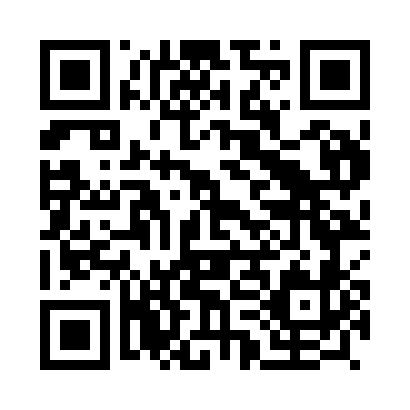 Prayer times for Calvelhe, PortugalMon 1 Apr 2024 - Tue 30 Apr 2024High Latitude Method: Angle Based RulePrayer Calculation Method: Muslim World LeagueAsar Calculation Method: HanafiPrayer times provided by https://www.salahtimes.comDateDayFajrSunriseDhuhrAsrMaghribIsha1Mon5:347:091:316:007:539:222Tue5:327:081:306:017:549:243Wed5:307:061:306:027:559:254Thu5:287:041:306:037:569:265Fri5:267:031:296:037:579:286Sat5:247:011:296:047:589:297Sun5:226:591:296:057:599:318Mon5:206:581:296:058:009:329Tue5:186:561:286:068:019:3310Wed5:166:541:286:078:029:3511Thu5:146:531:286:078:039:3612Fri5:126:511:276:088:059:3813Sat5:106:491:276:098:069:3914Sun5:086:481:276:108:079:4015Mon5:066:461:276:108:089:4216Tue5:046:451:276:118:099:4317Wed5:026:431:266:128:109:4518Thu5:006:421:266:128:119:4619Fri4:596:401:266:138:129:4820Sat4:576:391:266:148:139:4921Sun4:556:371:256:148:149:5122Mon4:536:361:256:158:159:5223Tue4:516:341:256:168:179:5424Wed4:496:331:256:168:189:5525Thu4:476:311:256:178:199:5726Fri4:456:301:256:178:209:5827Sat4:436:291:246:188:2110:0028Sun4:416:271:246:198:2210:0129Mon4:396:261:246:198:2310:0330Tue4:376:241:246:208:2410:04